Original articleStudy of the quality of life (QoL) in patients with low vision Dr. Geetanshu Jr. Resident, Regional Institute of Ophthalmology,Pt. B.D. Sharma PGIMS, Rohtak-124001.Address for correspondence: Regional Institute of Ophthalmology, Pt. B.D. Sharma PGIMS, RohtakABSTRACTObjectives: To compare the quality of life (QoL) in patients with low vision using additional quesstionaires and NEI-VFQ 25. Material and Methods: Present study was carried out in outpatient department of Regional institute of Ophthalmology (RIO), PGIMS, Rohtak. Group I comprised of a total of 100 cases of low vision who belonged to category of moderate visual impairment. Group I comprised of a total of 100 cases. Results: Mean age of group I patients was 59.26±12.61 years and 60.49±9.75 years in group II (p >0.05). Mean comparison of intraocular pressure (left eye) among both the groups shows that group I mean IOP was 14.75±4.69 and in group II, it was 14.40±10.20 (p >0.05). Mean comparison of intraocular pressure (right eye) in both the groups shows that in group I, mean IOP was 15.65±3.51 and in group II, it was 14.62±9.24 (p >0.05). Mean comparison of various questionnaires observed during the study period found to be statistically significant, when compared between two groups.Conclusion: Low vision affects quality of life of patients in both categories but more in category 2 people who have more difficulty.   Keywords: Low vision, Quality of LifeINTRODUCTIONNormal vision is essential for the functional, social, physical and emotional well-being of an individual. Low vision, therefore, leads to reduction in quality of life (QoL).1  According to WHO, International Statistical Classification of Diseases, Injuries and Causes of Death (10th revision), 'low vision'   is defined as visual acuity of less than 6/18  but equal to or better than 3/60, in the better eye with best possible correction. 'Blindness' is defined as visual acuity of less than 3/60, or a corresponding visual field loss to less than 10o, in the better eye with best possible correction. 'Visual impairment' includes both low vision and blindness. Low vision includes category 1 which is defined as visual acuity between 6/24 to 6/60 in better eye and category 2 defined as visual acuity between 5/60 to 3/60 in the better eye called as moderate and severe visual impairment respectively.2	People with low vision are at increased risk of falls and road-side accidents.3 Low vision may also be related to higher rates of depression. Visually impaired people may not be able to do their work on their own and have to depend on others for their basic needs leading to functional limitations.4 Hence, it is important to identify, and treat wherever possible, causes of low vision in adults.	Visual acuity and visual field assessment are used in ophthalmology to assess vision but these are not sufficient to assess actual problems faced by the patients. Hence, it becomes important  to know the patient’s feelings about their disease in terms of quality of life. The World Health Organization defines ‘the quality of life’ (QoL) as “individual’s perceptions of their position in life in the context of culture and value systems in which they live and in relation to their goals, expectations, standards and concerns.” Hence, there was a need to develop a questionnaire to assess patient’s feelings about the impact of vision on QoL .5 There are various techniques to measure the effects of low vision on QoL. One of the widely used techniques is a questionnaire developed by American National Eye Institute (National eye institute –Visual Functioning Questionnaire-51, NEI-VFQ 51). It was formulated in the mid 1990s to know the effects of visual impairment in people with chronic eye diseases. For research purposes and clinical trials, interview length is important. NEI-VFQ-51 takes a long time, hence the shorter version called NEI-VFQ 25 questionnaire version 2000 was developed.6	The NEI-VFQ has already been standardized and translated into various languages all over the world including the countries - Italy,7 Turkey,8 Japan,9 Greece,10 America/Alaska,11 Nepal,12 Iran,13 Egypt,14 Serbia15 and Persia16 for quality of life in visually impaired. Studies have also been conducted in India in Madurai,17 Andhra Pradesh18 and urban Puducherry19 using different questionnaires.	The most common causes of low vision in India are cataract, refractive error, glaucoma, posterior segment disorder, surgical complication, corneal blindness and posterior capsular opacification.22 Cataract is a clouding of lens in the eye which leads to a decrease in vision. Risk factors for cataract include diabetes, smoking, tobacco, prolonged exposure to sunlight and alcohol. Surgery is the only effective treatment. Refractive error is defined as a defect in ability of lens of eye to focus an image accurately, as occurs in nearsightedness and farsightedness. It is often corrected by glasses, contact lenses, or refractive surgery. Glaucoma is a group of eye diseases which result in damage to optic nerve and vision loss. All these causes are treatable. However, if left untreated, they can cause a significant reduction in QoL.               Most people with low vision in North India are either illiterate or don't go to parties, theatres. Further people from rural background were not able to answer the questions. We have introduced new questionnaires to get further insight into QoL for people from rural background. Some of the questions in available questionnaire related to watching movies/television, using mirrors or going to restaurants are not relevant for some of our patients as they do not indulge in any of these activities. Some other requirements such as reading religious books or visiting places of worship or cooking and cleaning are more important for a part of the Indian population. People were not interesting in answering such questions. So, assessment of QoL remains incomplete. To cover these shortcomings of NEI-VFQ25, we planned to make additional questionnaire. We have chosen the activities from their life style. Hence the present study is being undertaken to assess the QoL in patients with low vision, and to compare QoL in low vision using additional questionnaire and NEI-VFQ-25.MATERIAL AND METHODSPresent study was carried out in outpatient department of Regional institute of Ophthalmology (RIO), PGIMS, Rohtak. Group I comprised of a total of 100 cases of low vision who belonged to category of moderate visual impairment. Group II comprised of a total of age matched 100 patients with normal vision. One hundred patients who presented to outpatient department of RIO, PGIMS, > 21 years of age, with visual acuity in better eye between 6/24 to 6/60 and 100 patients >21 years of age, with visual acuity in better eye between 5/60 to 3/60 (as measured by Snellen’s chart) were included. Informed and written consent was taken from all the patients. Each patient was assessed using a Snellen’s chart placed 6 meters away in a well illuminated area. The tumbling E-chart was used for illiterate patients. Refraction, retinoscopy, slit-lamp examination, tonometry and fundoscopy was done. Patients were interviewed as per modified NEI-VFQ 25 and some additional questions pertinent to the lifestyle and requirement of patients. Reasons for low vision were also determined.STATISTICAL ANALYSISThe data was entered in Microsoft excel spreadsheet. The collected data was analyzed using SPSS Windows software version 21.0. The data was tested for normality and was compared using Student t-test as per normality conditions. The frequencies was analyzed using chi-square test. p values less than 0.05 was considered significant. RESULTSMean age of group I patients was 59.26±12.61 years and 60.49±9.75 years in group II (p >0.05). A total of 33% male in group I and 55% male in group II found. Similarly, 67% female in group I and 45% female in group II found. Majority of patients were housewife in group I followed by 20% unemployed, 15% service class / retired persons and 16% were farmer. 	In group II, maximum number of patients were unemployed i.e. 36% followed by service class / retired persons 34%. 	A total of 77% in group I and 82% in group II found in good health. Six percent patients in group I and 4% in group II had diabetes mellitus. Maximum number of patient was illiterate in both the groups i.e. 56% and 47%, respectively. 	On examination of right eye of group I patients, maximum number of patients had vision 6/24, 6/60 and 6/36 i.e. 23%, 24% and 17%, respectively. Similarly, in group II, we observed majority of patients had vision 3/60, 4/60 and 5/60 i.e. 16%, 35% and 27%, respectively. Similarly, on examination of left eye of group I patients, maximum number of patients had vision 6/24, 6/36 and 6/60 i.e. 33%, 18% and 21%, respectively. Similarly, in group II, we observed majority of patients had vision 3/60, 4/60 and 5/60 i.e. 18%, 33% and 34%, respectively. A total of 1 patient each in group I and II found to be PL negative.	According to the best corrected visual acuity of right eye in group I patients, maximum number of patients had corrected vision 6/9 i.e. 11(11%) patients and in group II, 4% patients each with corrected vision 6/18 and 6/24. No improvement was seen in 63% patients in group I and 87% patients in group II. Pl negative was reported in 1 patient (in one eye) of group I and none in group II. 	Regarding left eye examination of in group I patients, maximum number of patients had corrected vision 6/9 i.e. 9(9%) patients and in group II, 4% patients with corrected vision 6/9. No improvement was seen in 65% patients of group I and 84% in group II. PL negative was found in 1 patient of group I in one eye. 	In group I, mean IOP (left eye) was 14.75±4.69 and in group II, it was 14.40±10.20 (p >0.05). In group I, mean IOP (right eye) was 15.65±3.51 and in group II, it was 14.62±9.24 (p >0.05). 	On fundus examination of right eye, we observed majority of patients had media hazy due to cataract in both the groups i.e. 66% and 64%, respectively followed by 24% patients in group I and 28% in group II within normal limits. Optic atrophy were seen in 4% patients of group I and 1% patient of group II. On fundus examination of left eye, media hazy due to cataract was observed in 66% patients of group I and 65% of group II. Optic atrophy was seen in 4% patients of group I and none in group II. A total of 25% patients in group I and 26% in group II found within normal limits. In the present study, we found a total of 67 patients in group I and 70 patients in group II with lenticular, 7% in group I and 6% in group II with corneal lenticular, 3% and 2% with corneal disorders in group I and II, respectively.Table 1Comparison of residential status among two groups Table 1 shows residential status among two groups. In the present study a total of 40 patients belonged to urban area in group I and 38 in group II. Similarly, with reference to rural background, majority of patients in the present study belonged to rural areas. A total of 60 patients in group I and 62 in group II belonged to rural areas. On statistical analysis, the difference among these two groups were found to be statistically insignificant (p >0.05). Table 2Comparison of mean score of questionnaires among two groups Table 2 shows mean comparison of various questionnaires observed during the study period. With regard to various questionnaires, Part 1 Q. 5, Part 1 Q. 11, additional GSM/fairs, Part 1 Q. 17, Part 1 Q. 23 and Part 1 Q. 24 found to be statistically significant, when compared between two groups. It shows that category 2 people have more difficulty in reading ordinary print in newspaper, seeing how people react to things, going to street festivals / fairs, to accomplish less than they would because of their vision, to rely too much on what other people would tell them and they also need a lot of help from others because of their eye sight. Table 3Comparison of mean score of questionnaires among two groups Table 3 depicts mean comparison of various questionnaires observed in the present study. Questions such as Part 1 A.3, Part 1 A.6 and Part 1 A.7 shows significant difference among both the groups and statistically found to be significant (p <0.001 and <0.05). Based on VFQ-25, category 2 peoples have more difficulty in reading small print in telephone book, on a medicine bottle, or on legal forms which wearing glasses, in recognising people you know from across a room and difficulty taking part in active sports or other outdoor activities that they enjoy (like jogging or walking). Rest other activities were insignificant.Table 4Comparison of mean score of additional questionnaires among two groups Abbreviations used: VT/M/CHU - visiting temple, mosque and church, GSM/Fairs: Street festivals and othersTable 4 shows various additional activities that noted during the study period and found to be comparable among both the groups except cleaning pulses and GSM/Fairs  activities were found to be significant (p <0.05).DISCUSSIONMean comparison of various questionnaires observed during the study period depicts that Part 1 Q. 5, Part 1 Q. 11, additional GSM/fairs, Part 1 Q. 17, Part 1 Q. 23 and Part 1 Q. 24 found to be statistically significant, when compared between two groups. It shows that category 1 people have more difficulty in reading ordinary print in newspaper, seeing how people react to things, going to street festivals / fairs, to accomplish less than they would because of their vision, to rely too much on what other people would tell them and they also need a lot of help from others because of their eye sight. Based on VFQ-25, category 2 peoples have more difficulty in reading small print in telephone book, on a medicine bottle, or on legal forms which wearing glasses, in recognising people you know from across a room and difficulty taking part in active sports or other outdoor activities that they enjoy (like jogging or walking). Many studies have been conducted in South India and outside India for validity and reliability of VFQ-25. The NEI-VFQ has already been standardized and translated into various languages all over the world including the countries - Italy,11 Turkey,12 Japan,13 Greece,14 America/Alaska,15 Nepal,16 Iran,17 Egypt,18 Serbia19 and Persia20 for quality of life in visually impaired. Studies have also been conducted in India in Madurai,21 Andhra Pradesh22 and urban Puducherry23 using different questionnaires.Although, there was no similar study found in the literature, but we could find one study which dealt with glaucoma patients. In this study, Lim et al24 reported 5429 subjects out of these, 178 were classified as having glaucoma. Compared to other subjects over the age of 40, glaucoma subjects had similar mean composite VFQ-9 scores. They found lower mean scores on the distance vision (glaucoma - 88.4, 95% CI: 84.3; 92.5 vs. none - 93.6, 95% CI: 93.0;94.1) and peripheral vision subscales (glaucoma - 94.0, 95% CI: 91.7;96.3 vs. none - 97.0, 95% CI: 96.7;97.4). Subjects who reported having a diagnosis of glaucoma but did not meet clinical criteria had a lower mean composite VFQ-9 score (88.1, 95% CI: 84.9;91.4) than those who did not report a diagnosis of glaucoma and did not have clinical evidence of the disease (92.4, 95% CI: 92.0;92.8). They concluded that in the NHANES, glaucoma subjects do not exhibit differing compositeVFQ-9 scores from controls but do have lower peripheral and distance vision subscale scores. Belief of having a diagnosis of glaucoma results in lower quality of life scores whether the subject has clinical signs of the disease or not and recommended VFQ-9 suitable for use in evaluating glaucoma subjects’ quality of life in large population-based surveys.Additional questionnaire is more relevant to rural and illiterate population of India and is showing poor quality of life in category 2 people in comparison to category 1 but the change is not significant in all the parameters except cleansing pulses and GSM/Fairs activities (p <0.05).Based on the above findings, the present study can't be compared with other studies in the literature because this is de novo study. Previous studies were related to the reliability and validity of questionnaires. CONCLUSIONThe present study concluded that low vision affects quality of life of patients in both categories. Category 1 people who have more difficulty in reading ordinary print in newspaper, seeing how people react to things, going to street festivals / fairs, to accomplish less than they would because of their vision, to rely too much on what other people would tell them and they also need a lot of help from others because of their eye sight. Category 2 peoples have more difficulty in reading small print in telephone book, on a medicine bottle, or on legal forms which wearing glasses, in recognising people you know from across a room and difficulty taking part in active sports or other outdoor activities that they enjoy (like jogging or walking).Most common causes for low vision are: lenticular (cataract) 67% in group I and 70% in group II patients, followed by others 15% in group I and 7% in group II. Corneal lenticular was found in 7% patients of group I and 6% of group II. Similarly, corneal problems were observed in 3% in group I and 2% in group II patients. Posterior segment observed in 4% of group I and 5% of group II patients. REFERENCES1.	International statistical classification of diseases and related health problems.10th revision. 5th ed. 2011. Available from: http://who.int/iris/ bitstream/10665/246208/1/978924159165v1-eng.pdf.2.	Pascolini D, Maiotti SPM. Global estimates of visual impairment : 2010. Br J Ophthalmol 2012;96:614-8. 3.	Adigun K, Oluleye TS, Ladipo MM, Olowookere SA. Quality of life in patients with visual impairment in Ibadan: a clinical study in primary care. J Multidiscip Healthc 2014;7:173-8.4.	Mueleners LB, Hendrie D, Lee AH, Ng JQ, Morlet N. The effectiveness of cataract surgery in reducing motor vehicle crashes: a whole population study using linked data. Ophthalmic Epidemiol 2012;19:23-8. 5.	Van NRM, Vreeken HL, Comijs HC, Deeg DJ, Van rens GH. Role of vision loss, functional limitations and the supporting network in depression in a general population. Acta Ophthalmol 2016;94:76-82.6.	Mangione CM, Lee P, Gutierrez PR, Spritzer K, Berry S, Hays RD. Development of the 25-list-item National Eye Institute Visual Function Questionnaire. Arch Ophthalmol 2001;119:1050-8.7.	Visual impairment and blindness. Available from: http://gmch.gov.in>e study> blindness.8.	Kumaran SE, Balasubramaniam SM, Kumar DS, Ramani KK. Refractive error and vision-related quality of life in South Indian children. Optom Vis Sci 2015;92:272-8.9.	Ovenseri-Ogbomo GO, Osafo AH, Akpalaba RE, Addy J, Ovenseri EO. Impact of low vision services on the quality of life of low vision patients in Ghana. Afr Vision Eye Hlth 2016;75:1-5. 10.	Fintz AC, Gottenkiene S, Speeg SC. Quality of life of visually impaired adults after low-vision intervention: a pilot study. J Fr Ophtalmol 2011;34:526-31.11.	Rossi P, Delcampe A, GueudryJ, Duncombe A, Gabison E, Doan S, et al. Gas permeable sclera lens for management of severe kerato-conjunctivitis sicca secondary to chronic graft-versus-host disease. J Fr Ophthalmol 2015;38:793-9.12.	Toprak AB, Eser E, Guler C, Baser FE, Mayali H. Cross validation of the Turkish version of the 25-item National Eye Institute Visual Functioning Questionnaire (NEI-VFQ25). Ophthalmic Epidemiol 2005;12:259-69.13.	Suzukamo Y, Oshika T, Yuzawa M, Tokuda Y, Tomidokoro A, Oki K, et al. Psychometric properties of the 25-item National Eye Institute Visual Functionning Questionnaire (NEI-VFQ25), Japanese Version. Health Qual Life Outcomes 2005;3:65.14.	Labiris G, Katsanos A, Fanariotis M, Tsirouki T, Pefkianaki M, Chatzoulis D, et al. Psychometric properties of the Greek version of the NEI-VFQ25. BMC Ophthalmol 2008;8:4.15.	Mc Clure TM, Choi D, Becker T, Cioffi GA, Mansberger SL. The effect of visua impairment on vision-related quality of life in American Indian/ Alaskan Natives. Ophthalmic Epidemiol 2009;16:128-35.16.	Gyawali R, Paudel N, Adhikari P. Quality of life in Nepalese patients with low vision and impact of low vision services. J Optom 2012;5:188-95.17.	Pakpour AH, Zeidi IM, Saffari M, Labiris G, Fridlund B. Psychometric properties of the National Eye Institute refractive error correction quality of life questionnaire among Iranian patients. Oman J Ophthalmol 2013;6:37-43.18.	Abdelfattah NS, Amgad M, Salama AA, Israel ME, Elhawary G A, Radwan AE, et al. Development of an Arabic version of the National Eye Institute Vision Function Questionnaire as a tool to study eye disease patients in Egypt. Int J Ophthalmol 2014;7:891-7.19.	Kovac B, Vukosavljevic M, Kovac JD, Smiljanic M, Grgurevic A. Validation and cross-cultural adaptation of the National Eye Institute Visual Function Questionnaire ( NEI-VFQ25) in Serbian patients. Health Qual Life Outcomes 2015;13:142.20.	Asgari S, Hashemi H, Nedjat S, Fotouhi A, Shahnazi A. Persian version of the 25-item National Eye Institute Visual Functioning Questionnaire (NEI-VFQ39) : a validation study. Iran J Ophthalmol 2017;23:5-14.21.	Fletcher AE, Ellwein LB, Selvaraj S, Vijaykumar V, Rahmathullah R, Thulasiraj RD. Measurements of vision function and quality of life in patients with cataracts in Southern India. Report of instrument development. Arch Ophthalmol 1997;115:767-74.22.	Nutheti R, Shamanna BR, Nirmalan PK, Keefe JE, Krishanaih S, Rao GN, et al, Impact of impaired vision and eye disease on quality of life in Andhra-pradesh. Invest Ophthalmol Vis Sci 2006;47:4742-8.23.	Kumar SG, Majumdar AGP. Quality of life and its associated factors using WHO-QOL-BREF among elderly in urban Puducherry, India. J Clin Diagn Res 2014;8:54-7. 24.	Lim AK, Shaikh Y, Yu F, Coleman AL. Quality of Life in Glaucoma as Measured by the Abbreviated National Eye Institute Visual Function Questionnaire. Invest Ophthalmol Vis Sci  2011:52.Date of Submission:  08 August 2020                     Date of Publishing: 30 September 2020 Author Declaration:  Source of support: Nil,           Conflict of interest: Nil  Ethics Committee Approval obtained for this study?  YESWas informed consent obtained from the subjects involved in the study?  YESFor any images presented appropriate consent has been obtained from the subjects:  YES Plagiarism Checked: YES Author work published under a Creative Commons Attribution 4.0 International License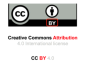  DOI: 10.36848/IJBAMR/2020/18215.56092Residential statusGroup IGroup IIStatistical analysisUrban40(40%)38(38%)p=0.771Rural60(60%)62(62%)p=0.771QuestionnairesGroup IMean±SDGroup IIMean±SDStatistical analysisPart 1 Q.138.75±17.1740.75±18.340.427Part 1 Q.233.6±15.7937.8±20.470.105Part 1 Q.339.5±30.7940.5±25.070.799Part 1 Q.486.25±24.4582.25±27.810.281Part 1 Q.560.25±29.6436.45±29.15<0.001 Sig.Part 1 Q.645.5±28.5144.94±22.580.880Part 1 Q.741.25±25.9642.25±23.210.774Part 1 Q.846.93±30.9644.68±24.420.644Part 1 Q.940.42±24.6239.43±23.890.777Part 1 Q.1055.05±30.7153.12±25.960.637Part 1 Q.1180.30±27.2662.75±32.46<0.001 Sig.Part 1 Q.1260.60±31.5659.43±23.680.769Part 1 Q.1358.53±29.7154.46±30.340.383Part 1 Q.1427.27±30.5241.66±25.180.151Part 1 Q.15a---Part 1 Q.15b---Part 1 Q.15c---Part 1 Q.1620±21.5443.75±43.810.09Part 1 Q.1736.25±28.9547±27.81<0.01 Sig.Part 1 Q.1841±26.9545.5±27.140.240Part 1 Q.1984±26.7183±24.060.781Part 1 Q.2050.50±34.2555±27.060.305Part 1 Q.2139±28.2737±21.460.573Part 1 Q.2250.75±26.2246±24.800.189Part 1 Q.2363.25±31.8745±27.75<0.001 Sig.Part 1 Q.2462.25±30.4654.25±29.31<0.05 Sig.Part 1 Q.2539.5±34.3045.75±28.430.162QuestionnairesGroup IMean±SDGroup IIMean±SDStatistical analysisPart 1 A.164.1±16.9461.8±13.660.291Part 1 A.247.1±18.3850.2±13.630.177Part 1 A.352.77±33.8033.85±19.63<0.001 Sig.Part 1 A.452.34±41.2456.89±25.120.468Part 1 A.551.52±36.6347.46±26.730.483Part 1 A.653.75±30.6445.25±27.22<0.05 Sig.Part 1 A.743.63±39.7328.77±31.92<0.05 Sig.Part 1 A.844.01±32.0340.41±32.250.524Part 1 A.979.29±29.4572.25±30.200.154Part 1 Q11a59±34.7259±28.311Part 1 Q11b52.5±30.2554.5±26.200.617Part 1 Q1254.5±34.1547.5±26.250.100Part 1 Q1353±32.2354.25±27.760.769Additional questionnairesGroup IMean±SDGroup IIMean±SDStatistical analysisPlaying card games8±24.455.4±20.660.417Counting money65.65±34.0572.8±29.200.113Wall clock41.4±30.3834.2±29.710.09Wrist watch46±39.1339.8±39.130.263Cleaning pulses29.4±32.0921.2±29.10<0.05 Sig.Dialing phone numbers29.6±36.5635.2±35.970.276Reading books11.6±24.3115.4±25.710.284Difficulty in occupation17±29.3114.4±27.860.521Additional VT/M/CHU57.2±33.9957±33.190.966Additional GSM/Fairs44.8±36.5233.8±32.37<0.05 Sig.